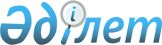 О внесении изменений в решение Каражалского городского маслихата от 29 июля 2020 года № 421 "Об утверждении Правил оказания социальной помощи, установления размеров и определения перечня отдельных категорий нуждающихся граждан города Каражал"
					
			Утративший силу
			
			
		
					Решение Каражалского городского маслихата области Ұлытау от 24 апреля 2023 года № 17. Зарегистрировано Департаментом юстиции области Ұлытау 27 апреля 2023 года № 13-20. Утратило силу решением Каражалского городского маслихата области Ұлытау от 9 февраля 2024 года № 133
      Сноска. Утратило силу решением Каражалского городского маслихата области Ұлытау от 09.02.2024 № 133 (вводится в действие по истечении десяти календарных дней после дня его первого официального опубликования).
      РЕШИЛ:
      1. Внести в решение Каражалского городского маслихата "Об утверждении Правил оказания социальной помощи, установления размеров и определения перечня отдельных категорий нуждающихся граждан города Каражал" от 29 июля 2020 года №421 (зарегистрировано в Реестре государственной регистрации нормативных правовых актов под №5999) следующие изменения:
      в Правилах оказания социальной помощи, установления размеров и определения перечня отдельных категорий нуждающихся граждан города Каражал, утвержденных указанным решением:
      подпункт 4) пункта 3 изложить в новой редакции:
      "4) прожиточный минимум – необходимый минимальный денежный доход на одного человека, равный по величине стоимости минимальной потребительской корзины, рассчитываемой Департаментом Бюро национальной статистики Агентства по стратегическому планированию и реформам Республики Казахстан по области Ұлытау;";
      пункт 5 изложить в новой редакции:
      "5. Меры социальной поддержки, предусмотренные статьей 16 Закона Республики Казахстан "О социальной защите лиц с инвалидностью в Республике Казахстан", подпунктом 2) статьи 10, подпунктом 2) статьи 11, подпунктом 2) статьи 12, подпунктом 2) статьи 13, статьей 17 Закона Республики Казахстан "О ветеранах", оказываются в порядке, определенном настоящими правилами.";
      подпункты 6), 8) пункта 7 изложить в новой редакции:
      "6) 30 августа – День Конституции Республики Казахстан – лицам с инвалидностью 1, 2, 3 группы;
      гражданам, имеющих социально-значимые заболевания (лица с онкологическими заболеваниями и больные различной формой туберкулеза);";
      "8) 25 октября – День Республики – лицам с инвалидностью первой, второй, третьей групп и детям с инвалидностью до семи лет, с семи до восемнадцати лет первой, второй, третьей групп;";
      подпункты 3), 5) пункта 9 изложить в новой редакции:
      "3) ограничение жизнедеятельности вследствие социально значимых заболеваний и заболеваний, представляющих опасность для окружающих.
      Лицам после стационарного лечения с заболеванием туберкулез и с злокачественным новообразованием социальная помощь выплачивается единовременно без учета среднедушевого дохода - в размере 30 (тридцать) месячных расчетных показателей;";
      "5) причинение ущерба гражданину (семье) либо его имуществу вследствие стихийного бедствия или пожара.
      Социальная помощь предоставляется без учета доходов гражданину (семье) по причине ущерба ему (ей) либо его (ее) имуществу вследствие стихийного бедствия или пожара - в течении шести месяцев с момента наступления трудной жизненной ситуации одному из собственников жилья (жилого строения) в размере 100 (сто) месячных расчетных показателей.
      При этом основаниями для отнесения граждан к категории нуждающихся при наступлении трудной жизненной ситуации являются:
      1) причинение ущерба гражданину (семье) либо его имуществу вследствие стихийного бедствия или пожара либо наличие социально значимого заболевания;
      2) наличие среднедушевого дохода, не превышающего 0,6 кратного прожиточного минимума.";
      пункт 10 изложить в новой редакции:
      "10. Предельный размер социальной помощи с учетом дохода составляет 20 (двадцать) месячных расчетных показателей.";
      пункт 16 изложить в новой редакции:
      "16. Для получения социальной помощи при наступлении трудной жизненной ситуации заявитель от себя или от имени семьи в уполномоченный орган или акиму поселка представляет заявление с приложением следующих документов:
      1) документа, удостоверяющего личность (для идентификации личности);
      2) сведений о доходах лица (членов семьи);
      3) акта и/или документа, подтверждающего наступление трудной жизненной ситуации.
      Документы представляются в подлинниках для сверки, после чего документы возвращаются услугополучателю.
      Для получения социальной помощи, которая назначается независимо от доходов лица (членов семьи), сведения о доходах лица (членов семьи) не предоставляются.";
      пункт 17 искючить;
      пункт 20 изложить в новой редакции:
      "20. Участковая комиссия в течение двух рабочих дней со дня получения документов проводит обследование заявителя, по результатам которого составляет акт о материальном положении лица (семьи), подготавливает заключение о нуждаемости лица (семьи) в социальной помощи по формам согласно приложениям 2, 3 к Типовым правилам оказания социальной помощи, установления размеров и определения перечня отдельных категорий нуждающихся граждан, утвержденным Постановлением Правительства Республики Казахстан от 21 мая 2013 года № 504 и направляет их в уполномоченный орган или акиму поселка.
      Аким поселка в течение двух рабочих дней со дня получения акта и заключения участковой комиссии направляет их с приложенными документами в уполномоченный орган.";
      Приложения 1, 2, 3 к Правилам оказания социальной помощи, установления размеров и определения перечня отдельных категорий нуждающихся граждан города Каражал исключить.
      2. Настоящее решение вводится в действие по истечении десяти календарных дней после дня его первого официального опубликования.
					© 2012. РГП на ПХВ «Институт законодательства и правовой информации Республики Казахстан» Министерства юстиции Республики Казахстан
				
      Пердседатель городского маслихата

З. Оспанова
